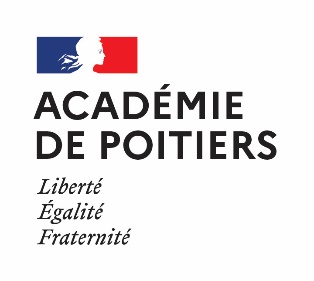 Volet familleVolet établissement d'origine : feuillets pédagogique et social Volet établissement d'accueil Volet commission académique avec les critères tels que définis et la fiche d'admissionCalendrier des opérations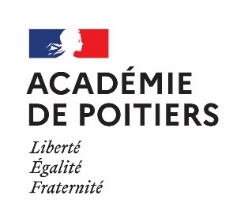 Informations aux famillesL’internat est tout à la fois un lieu d’études et un lieu d’éducation et de socialisation. Il s’adresse à tous les collégiens et lycéens motivés qui souhaitent trouver un cadre de vie pour réussir leurs études, pour construire leur projet professionnel, pour développer leur sens de la vie en communauté et des responsabilités.L’internat d’excellence a vocation à répondre à des situations diverses :Protéger les études des élèves en proposant un cadre propice aux études et un accompagnement adaptéSoutenir des parcours scolaires d’excellence Favoriser les études en voie professionnelle malgré l’éloignement Offrir les conditions pour améliorer le taux de poursuite d’étude dans le supérieur Pour développer la responsabilisation de l’élève interne et permettre la construction de rapports harmonieux avec ses pairs, l’équipe éducative favorise la participation volontaire aux différentes instances de l’établissement ou à la préparation d’événements propres à la vie de l’établissement. Elle accompagne les projets issus des initiatives des internes.Constitution du dossier de candidatureLe dossier en vue de l’admission à l’internat est constitué sous couvert du chef d’établissement ou du directeur d’école d’origine. Ils rassemblent les éléments permettant un traitement des demandes sur la base de la motivation de l’élève et de sa famille, de critères pédagogiques, géographiques sociaux et familiaux.Les élèves peuvent formuler plusieurs vœux. Dans tous les cas, l’admission en internat se fait sous réserve de la décision d’orientation.L’admission à l’internat n’ouvre pas droit à une option ou une section particulière ni à un recrutement spécifique, ni à une formation pour laquelle un recrutement spécifique est mis en place. Pour le niveau lycée, afin d’assurer ce droit d’affectation, le jeune et sa famille sont invités à formuler des vœux diversifiés dans le lycée porteur de l’internat. L’élève admis en internat, sera affecté sur l’un de ses vœux, de préférence le premier mais pas nécessairement.Document à transmettre par la famille à l’établissement d’origineLa fiche de demande d’admission complétéeLa famille remettra à l’établissement scolaire de son enfant le dossier de candidature au plus tard le 16 mai 2023.Le résultat de la commission d’admission académique à l’internat est transmis aux chefs d’établissement d’origine qui informent la famille concernée au plus tard le 2 juin 2023.Cas particuliers : Pour les élèves demandant une passerelle voie générale, technologique ou professionnelle, les résultats de la commission seront transmis aux familles à la mi-juin.Pour les élèves candidats pour une place en classe de terminale : les résultats seront transmis aux familles à la mi-juillet.La famille procède à l’inscription dans l’établissement à l’issue du résultat de l’affectation. Attention !Cette procédure est obligatoire (quelles que soient les modalités : télé-inscription ou inscription physique). Non réalisée dans les délais indiqués, l’admission en internat d’excellence pourra être perdue.Liste des internats d’excellence de l’académie de PoitiersCharente : Collège Le Petit Mairat à Montembœuf - https://etab.ac-poitiers.fr/coll-montemboeuf/Lycée professionnel Louise Michel à Ruffec - https://lycee-louise-michel.fr/Lycée Guez de Balzac à Angoulême - https://etab.ac-poitiers.fr/lycee-guez-de-balzac/Charente - Maritime : Lycée Marcel Dassault à Rochefort - https://www.lycee-marcel-dassault.fr/Deux-Sèvres : Cité scolaire Jean Moulin à Thouars - http://www.jeanmoulin-thouars.com/Lycée professionnel Jean François Cail à Chef Boutonne - http://lycee-jf-cail.fr/Vienne : Cité scolaire Jean Moulin à Montmorillon - https://www.jeanmoulin-montmorillon.fr/Lycée Kyoto à Poitiers  -  https://www.jeanmoulin-montmorillon.fr/Demande d’admissionDocument à compléter par la famille pour une demande d’admission dans un internat de second degré.Votre enfant bénéficie-t-il d’une bourse cette année ?Boursier : 	 Non		 Oui , préciser le nombre de parts ou taux : ………..Demande en cours pour la rentrée scolaire 2023 : 	 Oui		 NonScolarité actuelle (année en cours) :  Classe : …………… 	Établissement – adresse : 	 Interne 	 Demi-pension 	 ExterneLangue vivante A :	 Langue vivante B	L’élève peut-il prendre seul les transports pour se rendre à l’internat ? OUI		 NONLa famille dispose – t – elle d’un correspondant à proximité de l’établissement choisi? OUI		 NONSi oui, nom et adresse de cette personne de confiance : 	Rentrée scolaire 2023/2024 : classe demandéeNiveau : Collège		Niveau : Lycée (préciser la série ou la spécialité) 6ème	 2nde GT	 1ère année CAP 5ème	 1ère G	 2ème année CAP 4ème	 1ère T 	 2nde pro 3ème	 Tle G	 1ère pro 3ème Prépa-métiers	 Tle T	 Tle ProVœux d’affectation pour la rentrée 2023L’élève a-t-il : Participé à la journée porte ouverte de l’établissement demandé ?	 Oui      Non    Effectué un mini-stage dans l’établissement demandé ?				 Oui      Non    Pris contact avec l’établissement (pour une visite individuelle ou autre) ?	 Oui      Non   Pour quelle(s) raison(s) souhaitez-vous que votre enfant intègre l’internat d’excellence ?…………………………………………………………………………………………………………………………………………………………………………………………………………………………………………………………………………………………………………………………………………………………………………………………………………………………………………………………………………………………………………………………………………………………………………………………………………………………………………………………………………………………………………………………………Demande d’internat :Je sollicite pour mon enfant (nom, prénom) ………………………………………………………………………………………. une admission en internat pour la rentrée 2023-2024 dans l’internat d’excellence siècle suivant : Nom de l’établissement et ville :	J’ai pris connaissance des critères et des modalités d’admission.Fait à …………………………………Date et signature du ou des représentants légauxLe ………………………………………………. NOM et SIGNATURE du chef d’établissement ……………………………………………………Etablissement d'origine/ Ecole d’origineL’établissement d’origine assure l’accompagnement de la famille pour la rédaction du dossier. Il contacte les établissements d’accueil pressentis en vue de l’organisation d’une éventuelle visite de l’internat. L’établissement d’origine transmet ensuite le dossier constitué comme suit à l’établissement porteur de l’internat au plus tard le 23 mai 2023..Documents transmis par l’établissement d’origine à l’établissement porteur de l’internat, avec le dossier complété par la familleLa copie des bulletins trimestriels / des bulletins périodiques / du livret scolaire de l’année en cours et de l’année précédenteLe feuillet pédagogique et éducatif avec l’avis circonstancié du chef d’établissement d’origineDocument transmis par l’établissement d’origine à la CTD SSLe cas échéant, le feuillet social complété par l’assistant social sous pli confidentiel Document transmis par l’établissement d’origine au médecin CTLe cas échéant, l’avis circonstancié du médecin scolaire sous pli confidentielLe résultat de la commission d’admission académique à l’internat est transmis aux chefs d’établissement d’origine qui informent la/les familles concernées au plus tard le 2 juin 2023.Cas particuliers : Pour les élèves demandant une passerelle voie générale, technologique ou professionnelle, les résultats de la commission seront transmis aux familles à la mi-juin.Pour les élèves candidats pour une place en classe de terminale : les résultats seront transmis aux familles à la mi-juillet.En cas d’avis défavorable à l’admission en internat d’excellence, l’ajustement des vœux de la famille dans AFFELNET Lycée peut avoir lieu jusqu’au 5 juin 2023 par l’établissement d’origine.Feuillet pédagogique et éducatifÀ renseigner par le chef d’établissement ou le directeur de l’école d’origineClasse(s) redoublée(s) ……………………………………………………………………………………………L’élève a-t-il bénéficié de dispositifs d’accompagnement spécifiques ?.....................................................………………………………………………………………………………………………………………………..Autres observations particulières sur le parcours de l’élève (ex : prises en charge extérieures, cordées de la réussite ...)…………………………………………………………………………………………………………………………A quel niveau situez-vous ses résultats ?	 BON	 ASSEZ BON	 MOYEN	 FAIBLEAptitude à la réussite (participation, attitude face au travail…) …………………………………………………………......………………………………………………………………………………………………………………………………………………………………………………………………………………………………………………………………………………Adhésion de l’élève pour intégrer l’internat : ……………………………………………………………………………………………………………………………………………………………………………………………………………………………………………………………………………Potentiel de développement (construction du raisonnement, autonomie, méthodes et organisation du travail, bénéfice attendu d’une scolarité en internat…) ………………………………………………………………………………………………………………………………………………………………………………………………………………………………………………………………………………………………………………………………………..Eléments de vie scolaire : ………………………………………………………………………………………………………………………………………………………………………………………………………………………………………………………………………………………………………………………………………..Le ….  /.…. /….Signature du chef d’établissement ou du directeur d’école et cachet de l’établissementFeuillet évaluation socialeÀ renseigner par l’assistante ou l’assistant de service social et à transmettre à la conseillère ou conseiller technique de service social départemental préalablement à la commissionNom de l’internat (ou des internats) demandé(s) :………………………………………………………………………………………………………………………………………………………………………………………………………………………………………………………………………………………………………………………………………………………………………………………Situation familiale : ……………………………………Autorité parentale :	 Conjointe	 Autre :  ………………………………………………………….…….Résidence habituelle de l’enfant : chez ...........................................................................................................Autres personnes vivant au foyer : 	Sportives 	Loisirs 	Le ……………………………	Signature et cachet de l’assistant(e) de service socialeEtablissement porteur de l’internatVisite de l’internat :L’établissement porteur de l’internat organise un accueil des familles candidates à l’internat pour leur permettre de prendre connaissance des locaux, du projet pédagogique et éducatif, et des modalités administratives et financières.Avis sur la candidature :Le chef d’établissement porteur de l’internat accueille les familles et porte son avis sur la candidature Transmission du dossier : Le chef d’établissement porteur de l’internat transmet à la DSDEN de son département le dossier du candidat au plus tard le 30 mai 2023.Le résultat de la commission d’admission académique à l’internat est transmis aux chefs d’établissement porteur de l’internat.Commission d’admission académiqueL’affectation des élèves relève de la compétence du recteur ou, par délégation, de l’inspecteur d’académie – directeur académique des services de l’éducation nationale. En tenant compte des niveaux d’enseignement et des spécialités professionnelles, l’admission des internes donne lieu à la prise en compte des critères suivants dans l’ordre énoncé ci-dessous :Critères de motivation : éléments du dossier de candidature et avis du chef d’établissement d’origine / directeur d’écoleCritères scolaires : tout élève a vocation à accéder à l’internat dès lors qu’il est volontaire ainsi que sa famille. On veillera à la possibilité de donner accès à l’internat aux élèves à besoins éducatifs particuliers.Critères familiaux : manque de disponibilité (ex de situation : deuil, familles à horaires de travail décalés, familles monoparentales). Le cas échéant, élèves bénéficiant d’une mesure de protection de l’enfance dans le cadre du projet pour l’enfant ou l’adolescent en lien avec l’aide sociale à l’enfanceCritères géographiques : élèves issus de milieu rural isolé et défavorisé, des quartiers prioritaires de la politique de la ville et de l’éducation prioritaire, élèves dont la résidence familiale est éloignée de l’établissement de scolarisation ou de la formation (filière, spécialité) notamment quand celle-ci est rareCritères sociaux : élèves issus des familles appartenant aux milieux sociaux les plus éloignés de la culture scolaire ou dont les conditions de vie et d’existence sont peu propices à l’étude ; difficultés d’encadrement éducatifPoints de vigilance à avoir lors de la commission : Equilibre entre les filles et les garçons (pour respecter le critère d’équité, en fonction de la répartition des places de l’internat concernés)Dossier des élèves demandant une passerelle en parallèle du dossier de candidature IEx.Demandes de terminale GT et Professionnelle (affectations examinées en juillet) Nombre de candidats pour l’internat d’excellence dans les formations à fort taux de pressionLes recrutements spécifiques (ex. sections européennes ou sportives) et sections contingentées. Le résultat de la commission est transmis aux chefs d’établissement d’origine qui informent la/les familles concernées dans les meilleurs délais et au plus tard le 2 juin 2023. Il est également transmis pour information aux chefs d’établissement porteur de l’internat.En cas d’avis défavorable à l’admission en internat d’excellence, l’ajustement des vœux de la famille dans AFFELNET Lycée peut avoir lieu jusqu’au 5 juin 2023 par l’établissement d’origine.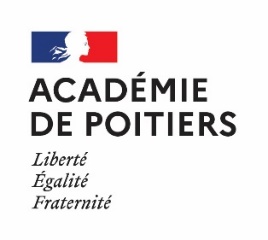 Calendrier récapitulatif des opérationsDe la constitution du dossier à la commissionInformation des familles et confirmation d’admission en internatEn cas de non admission à l’internat et si la famille le souhaite, en vue d’une reformulation des vœux d’affectation dans AFFELNETDossier pour l’admission en internat d’excellenceDOSSIER DE CANDIDATURE - INTERNAT D’EXCELLENCE
RENTREE SCOLAIRE 2023/2024DOSSIER DE CANDIDATURE - INTERNAT D’EXCELLENCE
RENTREE SCOLAIRE 2023/2024NOM : 	Sexe :  M		 FPRÉNOM :	Né(e) le : 	 Âge : 	Adresse de l’élève : 	Interne 2022-2023	 Oui	 NonNOM : 	Sexe :  M		 FPRÉNOM :	Né(e) le : 	 Âge : 	Adresse de l’élève : 	Interne 2022-2023	 Oui	 NonREPRÉSENTANT(E) LÉGAL(E)REPRÉSENTANT(E) LÉGAL(E)NOM :	Prénom :	Lien avec l’élève : …………………………………….ADRESSE : 	COMMUNE :	CODE POSTAL :	TÉLÉPHONE : Domicile :	Portable :	Professionnel :	ADRESSE ÉLECTRONIQUE :	SITUATION PROFESSIONNELLE : Emploi		 Sans emploi Retraité		 AutrePROFESSION : 	NOM :	Prénom :	Lien avec l’élève : ………………………………….....ADRESSE : 	COMMUNE :	CODE POSTAL :	TÉLÉPHONE : Domicile :	Portable :	Professionnel :	ADRESSE ÉLECTRONIQUE :	SITUATION PROFESSIONNELLE : Emploi		 Sans emploi Retraité		 AutrePROFESSION : 	AUTRE REPRÉSENTANTAUTRE REPRÉSENTANTNOM : 	Prénom : 	Lien avec l’élève : ………………………………………………………………………………………………………….ADRESSE : 	COMMUNE 	TÉLÉPHONE : Domicile 	Portable 	Professionnel 	ADRESSE ÉLECTRONIQUE : 		SITUATION PROFESSIONNELLE :  Emploi       Sans emploi       Retraité       AutrePROFESSION : 	NOM : 	Prénom : 	Lien avec l’élève : ………………………………………………………………………………………………………….ADRESSE : 	COMMUNE 	TÉLÉPHONE : Domicile 	Portable 	Professionnel 	ADRESSE ÉLECTRONIQUE : 		SITUATION PROFESSIONNELLE :  Emploi       Sans emploi       Retraité       AutrePROFESSION : 	FormationÉtablissement et ville1234AVIS MOTIVÉ DE L’ÉTABLISSEMENT PORTEUR DE L’INTERNATDOSSIER DE CANDIDATURE - INTERNAT D’EXCELLENCE
RENTREE SCOLAIRE 2023/2024DOSSIER DE CANDIDATURE - INTERNAT D’EXCELLENCE
RENTREE SCOLAIRE 2023/2024NOM : 	PRÉNOM :	Établissement d’origine : 	……………………………………………………….INE ………………………………………………….Élève interne en 2022/2023 :  oui	 nonCommune de résidence de l’élève 	………………………………………………………Type de résidence :RURAL : rural isolé		 rural défavoriséQuartier prioritaire de la ville oui		 nonRéseau d’éducation prioritaire REP		 REP +Rentrée scolaire 2023/2024NOM : 	PRÉNOM :	Établissement d’origine : 	……………………………………………………….INE ………………………………………………….Élève interne en 2022/2023 :  oui	 nonCommune de résidence de l’élève 	………………………………………………………Type de résidence :RURAL : rural isolé		 rural défavoriséQuartier prioritaire de la ville oui		 nonRéseau d’éducation prioritaire REP		 REP +Classe demandée :Niveau collège : 6ème		 5ème 4ème		 3ème  3ème PMNiveau lycée : 2nde GT	 1ère G           Tle G1ère T		 Tle T            1ère année CAP 2ème année CAP                  2nde pro	 1ère pro                                 Tle proFamille ou spécialité : ………………………………ELEMENTS DU PARCOURS SCOLAIREEVALUATION SCOLAIRESAVOIR ETRECOMMENTAIREPonctualité - AssiduitéAutonomie dans la démarche scolaire (emploi du temps, matériel, travail personnel, …)Adaptation au groupeRespect des autresRespect du règlement intérieurPersévérance dans l’effortPrise de responsabilités (délégué, associations, …)Avis circonstancié du chef d’établissement/ du directeur d’école:DOSSIER DE CANDIDATURE - INTERNAT D’EXCELLENCE
RENTREE SCOLAIRE 2023/2024Assistante ou assistant de service social ayant procédé à l’évaluationNom – Prénom : …………………………………………………………………………………………………Adresse administrative et numéro de téléphone : ……………………………………………………………………………………………………………………………………………………………………………………………………………………………………………………Mail : ………..………………………………………………………………………………………………………ElèveNom – Prénom : …………………………………………………………………………………………………….   Fille         Garçon          Indéterminé         INE 	Né€ le 	à 	Bourse :  Non      Oui  - taux ou nombre de parts 	Bénéficie de fonds social :  Oui		 NonResponsable(s) légal/légauxResponsable(s) légal/légauxResponsable légal 1Responsable légal 2Nom : …………………………………………………….Prénom : ………………………………………………...Adresse : ………………………………………………………………………………………………………………..Profession :  ………………………………………….…Tél domicile : …………………………………………….Tél mobile : ……………………………………………..Nom : …………………………………………………….Prénom : ………………………………………………...Adresse : ………………………………………………………………………………………………………………..Profession :  ………………………………………….…Tél domicile : …………………………………………….Tél mobile : ……………………………………………..Fratrie (situer l’enfant intéressé à sa place)Nom  PrénomDate et lieu de naissanceLien de parentéProfession ou scolaritéVit-il/elle au domicile ?ActivitésÉvaluation socialeL’évaluation sociale doit faire mention :Des souhaits exprimés par les responsables légaux / Elaboration du projet / AdhésionDes souhaits de l’enfant / Elaboration du projet / Comportement / Adhésion de l’élèveLe cas échéant, les conditions de logementDes accompagnements sociaux, éducatifs et judicaires (date et durée des mesures)Du Transport / financement / Relais en cas d’urgenceDes activités/prises en charge extérieures à maintenirEt tout élément utile à la compréhension de la situationAvis circonstancié de l’assistant(e) de service social :DOSSIER DE CANDIDATURE - INTERNAT D’EXCELLENCE
RENTREE SCOLAIRE 2023/2024DOSSIER DE CANDIDATURE - INTERNAT D’EXCELLENCE
RENTREE SCOLAIRE 2023/2024DOSSIER DE CANDIDATURE - INTERNAT D’EXCELLENCE
RENTREE SCOLAIRE 2023/2024Remise par la famille du dossier de candidature à l’établissement scolaire de son enfant Date limite : 16 mai 2023Transmission du dossier de l’établissement d’origine à l’établissement porteur de l’internatDate limite : 23 mai 2023Transmission du dossier complet avec avis de l’établissement porteur de l’internat à la DSDEN de son département30 mai 2023Commission d’admission en internat (et retour d’information par la DSDEN à l’établissement d’origine des décisions de la commission)1er  juin 2023Information de la famille par l’établissement d’origineDate limite :2 juin 2023Confirmation de l’inscription par la familleDate limite : 5 juin 2023Saisie par l’établissement d’origine de nouveaux vœux si nécessaire5  juin 2023